APPROVEDHead of the Cardiology Department subdivision, MCH „Holy Trinity”,  professor, PhD, MD 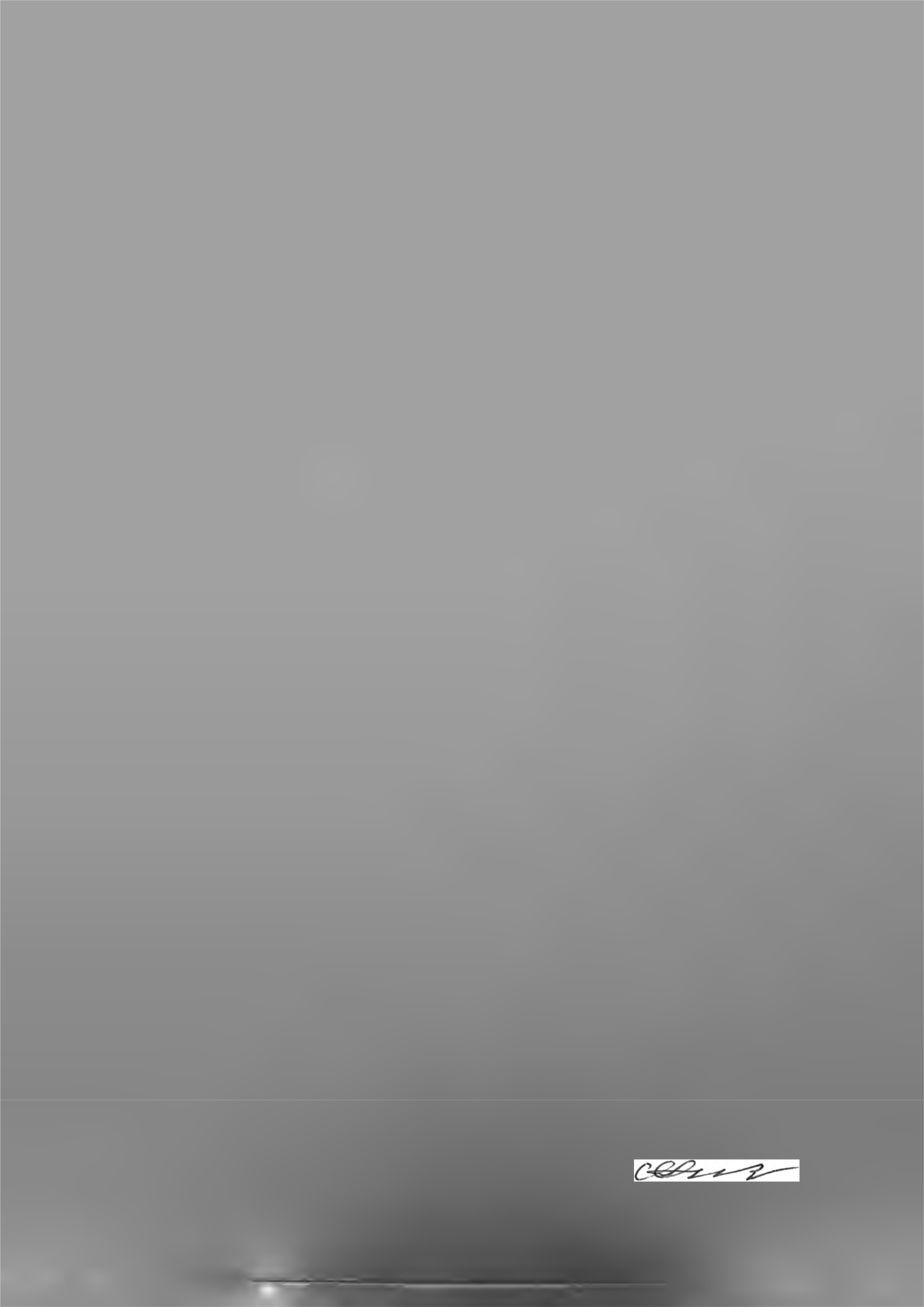 __________________ Livi GribSCHEDULEof Practical Lessons  Seminars in Cardiology Discipline IV Year Medicine 2spring semester, the academic year 2023-2024Minutes notice of the Department Meeting  nr.1, from 24 August 2023Head Cardiology Department subdivision, MCH „Holy Trinity”,  professor, PhD, MD.                                                                                         Livi GribHead of the study process, associate prof., PhD, MD.                                                                                Alexandra Grejdieru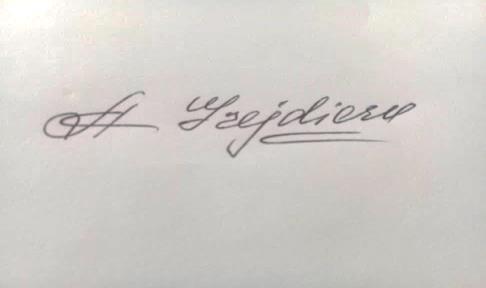 DateHour GroupTeachers reading lecturesLecture hall20.11.2023       – 15.12.20230830 - 1200M2050M2051M2052M2053M2054Romeo Grăjdieru, PhD, MD.Elena Samohvalov, PhD, MD. Lilia Purteanu, Asist of prof.Silvia Filimon, PhD, MD.Lucia Mazur-Nicorici, PhD, MD.Study ofice (R. Grăjdieru) Study ofice (E. Samohvalov)Study ofice (L.Purteanu)Study ofice (S.Filimon)Cardiology (L.Mazur-Nicorici)11.12.2023       – 22.01.20241030 - 1400M2055M2056M2057M2058Elena Samohvalov, PhD, MD. Lilia Purteanu, Asist of prof.Snejana Vetrilă, PhD, MD.Angela Tcaciuc, PhD, MD.Study ofice (E. Samohvalov)Study ofice (L. Purteanu)Cardiology (S. Vetrilă)Study ofice (A. Tcaciuc)